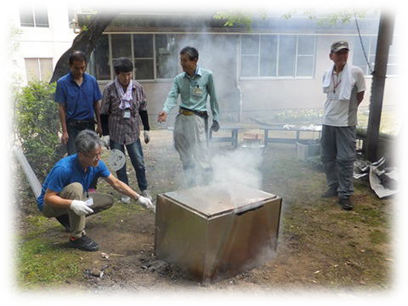 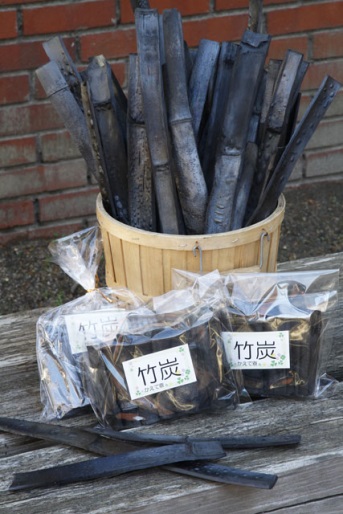 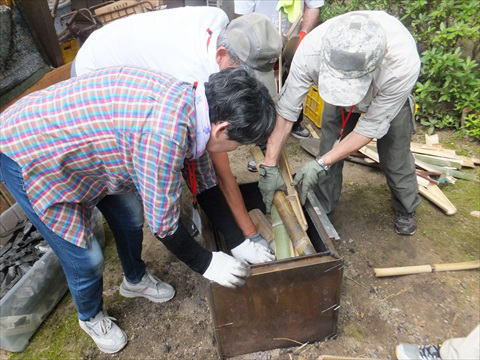 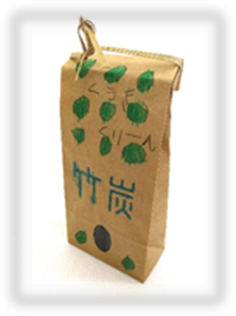 問い合わせ先：　ひらた旭川荘かえで寮　　　　　担当　迫田　　℡　086-805-3802　ファックス　086－805-3803　メール　fukushi-kaede@asahigawasou.or.jp　　　